OPIS PRZEDMIOTU ZAMÓWIENIA – Budowa chodnika na ul. Henryka III w Siechnicach Ogólny opis przedmiotu zamówieniaPrzedmiot zamówienia: Przedmiotem zamówienia jest realizacja zadania pn. „Budowa chodnika na ul. Henryka III w Siechnicach”Budowa chodnika na odcinku od skrzyżowania z ul. Henryka Sienkiewicza do skrzyżowania z 
ul. Gen. Tadeusza Rozwadowskiego. Podstawowe parametry drogi i opis stanu istniejącego: długość odcinka przeznaczonego do przebudowy ok. 420,0 m,istniejąca jezdnia bitumiczna o szerokości 5,60m, istniejąca nawierzchnia gruntowo- tłuczniowo o szerokości 4,00m,istniejące obustronne pasy zieleni o szerokości ok. 3 i 16 mb,W obu pasach zieleni zlokalizowane są drzewa, które należy zabezpieczyć podczas realizacji robót przed zniszczeniem i wysychaniem.W pasie drogowym oraz w jego bezpośrednim sąsiedztwie zlokalizowane jest następujące uzbrojenie terenu:- sieci wodociągowe, - sieci elektroenergetyczne podziemne, - sieć oświetlenia ulicznego,- sieci ciepłownicze- sieci gazowe- kanalizacja sanitarna,- odcinek kanalizacji deszczowej.Inwestycja zlokalizowana jest w gminie Siechnice, powiat wrocławski, województwo dolnośląskie.Obszar przewidziany pod całą inwestycję zlokalizowany jest na terenie Gminy Siechnice w mieście Siechnice, powiat wrocławski. Obszar inwestycji stanowi pas drogowy ulicy Henryka III (droga gminna). Pod realizację inwestycji przeznaczono działki nr 585/4, 542/61, 574/1, 543/6, 542/166, 542/168, 542/170 AM-1, obręb Siechnice. Budowa chodnika w ulicy Henryka III jest kolejnym etapem rozbudowy przedmiotowej drogi. Jest to kontynuacja robót rozpoczętych w roku 2015. W poprzednich latach wykonano kompleksową budowę drogi na odcinku od skrzyżowania z ulicą marsz. Józefa Piłsudskiego do skrzyżowania z ul. Henryka Sienkiewicza (w tym jezdnię, chodnik, ścieżkę pieszo-rowerową, kanalizację deszczową, kanał teletechniczny, oświetlenie uliczne), wykonano również oświetlenie uliczne oraz zostały nasadzone drzewa na odcinku od skrzyżowania z ul. Henryka Sienkiewicza do skrzyżowania z ul. Eugeniusa Kwiatkowskiego, a w tym roku wykonano na tym odcinku kanalizację deszczową.Szczegółowy opis przedmiotu zamówieniaSzczegółowe wymagania w zakresie prowadzonych robót:Wszystkie prace należy prowadzić na podstawie niniejszego opisu przedmiotu zamówienia oraz SWZ i załączników do niego, w szczególności w oparciu o dokumentację projektową opracowaną przez DFE EKORAJ Sp. z o. o. z siedzibą we Wrocławiu przy ul. J. E. Purkyniego 1:Projekt budowlany stanowiący załącznik do decyzji nr 444/2014r. z dnia 21 lipca 2014r.Decyzja ZRID Starosty Powiatu Wrocławskiego Nr 444/2014r. z dnia 21 lipca 2014r.Projekt budowlany zamienny stanowiący załącznik do decyzji nr 863/2016 z dnia 18 września 2017 r.Ostateczna decyzja ZRID Starosty Powiatu Wrocławskiego Nr 863/2016 z dnia 18 września 2017 r.Dokumentacja projektowa zamienna opracowana przez NOVA – PROJEKT z siedzibą we Wrocławiu przy ul. Parkowej 25/70b:projekt budowalny zamienny i zamienna decyzja ZRID nr 138/2023,zamienny projekt wykonawczy branży drogowej,STWIORB,projekt czasowej organizacji ruchu wraz z zatwierdzeniem,projekt docelowej organizacji ruchu wraz z zatwierdzeniem,uzgodnienia i decyzje,opinia PGW WP nr WR.5.A.434.80.2022.MR z dnia 15.09.2022 r. opinia Burmistrza Siechnic nr WI.7013.27.2022.SF z dnia 19.09.2022 r. opinia PGW WP nr WR.RPP.430.99.2022.kb z dnia 23.09.2022 r. opinia WUOZ nr WZN.5183.1702.2022.WW z dnia 27.09.2022 r.opinia Zarządu Województwa Dolnośląskiego nr IRT.ZPP.550.133.2022 z dnia 28.11.2022 r.ZUDP nr SP-GN.6630.394.2022 z dnia 15.07.2022 r.przedmiar (UWAGA: PRZEDMIAR MA CHARAKTER POMOCNICZY I NIE STANOWI OPISU PRZEDMIOTU ZAMÓWIENIA). Przedmiotem zamówienia jest wykonanie robót budowlanych polegających na budowie chodnika w ul. Henryka III w Siechnicach na odcinku od skrzyżowania z ul. Henryka Sienkiewicza do skrzyżowania z ul. Gen. Tadeusza Rozwadowskiego. Przedmiotowe zadanie nie obejmuje wykonania ścieżki rowerowej, zatoki oraz jezdni.Postępowanie przetargowe ma wyłonić wykonawcę na wykonanie nawierzchni chodnika po stronie zabudowań jednorodzinnych, wykonanie krawężników, obrzeży, ścieku i wykonanie włączeń w ul. Juliana Tuwima oraz w ul. Bolesława Leśmiana.  Lokalizacja prac graficznie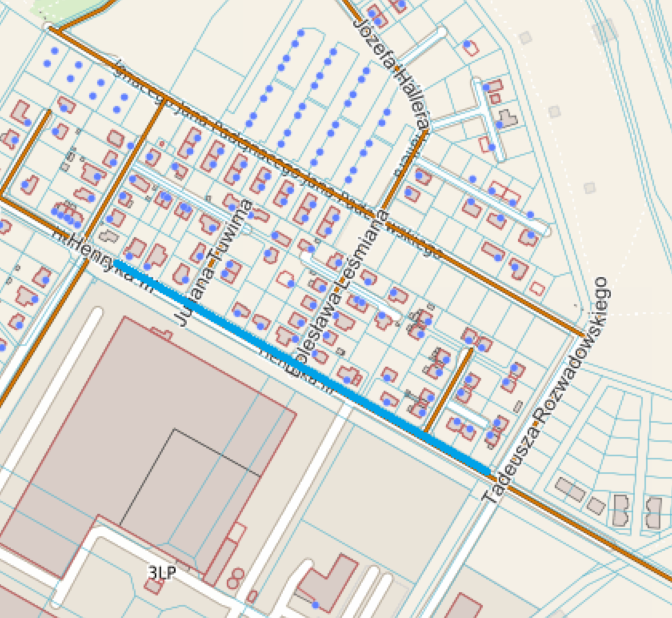 * kolor niebieski- lokalizacja chodnika Warunki prowadzenia i realizacji prac:Budowa chodnika, zjazdów do posesji oraz włączeń do dróg na odcinku od skrzyżowania z 
ul. Henryka Sienkiewicza do ul. Gen. Tadeusza Rozwadowskiego.Budowa chodnika o nawierzchni z kostki betonowej gr. 8 cm, w tym:- wykonanie robót ziemnych,- rozbiórka istniejącej konstrukcji jezdni na szerokości 0,5 m z obu stron jezdni,- wykonanie konstrukcji chodnika,- wykonanie obrzeży,- wykonanie krawężników i ścieków z obu stron jezdni,- wykonanie krawężników najazdowych,- wykonanie nawierzchni chodnika,Wykonanie zjazdów do posesji prywatnych.Uszczelnienie krawędzi ścieku przy połączeniu z istniejącą jezdnią oraz wpustami poprzez ułożenie taśmy bitumicznej oraz powierzchniowe uszczelnienie zalewową masą bitumiczną.Wykonanie dojść z chodnika do posesji oraz dojść do wnęk śmietnikowych.Wykonanie robót rozbiórkowych przy ul. Marii Konopnickiej związanych z rozbiórką istniejącego chodnika.Dowiązanie chodnika do istniejącego włączenia w ul. Marii Konopnickiej.Wykonanie włączeń chodnika do ul. Juliana Tuwima oraz w ul. Bolesława Leśmiana. Wykonanie zjazdów z nawierzchni asfaltowej do ul. Juliana Tuwima oraz ul. Bolesława Leśmiana.Regulacja wysokościowa, włazów, zasuw i studni.	Zabezpieczenie drzew znajdujących się obrębie prowadzonych robót budowlanych obłożenie pni deskami drewnianymi i obowiązanie drutem stalowym.W przypadku odsłonięcia bryły korzeniowej istniejących drzew korzenie muszą być nawadniane w czasie pracy.Odtworzenie konstrukcji i nawierzchni jezdni przy wykonywaniu robót związanych z budową chodnika. Uszkodzoną konstrukcję jezdni należy odbudować na szerokości 0,5 m, zgodnie 
z poniższym: - warstwa wiążąca z AC 16 W50/70, gr. 5 cm,- podbudowa z kruszywa łamanego 0/31,5 o ciągłym uziarnieniu, gr. 20 cm,- piasek stabilizowany cementem o RM 1,5-2,5 MPa, gr. 15 cm.Na całej długości i szerokości jezdni (5,5 m) na odcinku ok. 420 mb należy wykonać frezowanie istniejącej nawierzchni ścieralnej na głębokość 2 cm. Po zakończeniu prac związanych 
z odtworzeniem konstrukcji jezdni wzdłuż ścieków należy wykonać na całej powierzchni jezdni tj. 2283 m2 nową nawierzchnię ścieralną o grubości 3 cm, a także należy odtworzyć progi zwalniające.W ramach prac należy zamontować istniejące kratki wpustowe w lokalizacji docelowej, zgodnej 
z projektem (obecnie kratki wpustowe są oddalone o ok. 10-15 cm od krawędzi jezdni). Prace należy wykonać dla wszystkich 16 wpustów zlokalizowanych wzdłuż ścieków.Wyniesienie tymczasowej organizacji ruchu na czas prowadzenia robót na podstawie projektu tymczasowej organizacji ruchu wraz z zawiadomieniem organu zarządzającego ruchem, zarządu drogi oraz właściwego komendanta Policji o terminie jej wprowadzenia co najmniej 7 dni przed dniem wprowadzenia organizacji ruchu.Wyniesienie docelowej organizacji ruchu wraz z zawiadomieniem organu zarządzającego ruchem, zarządu drogi i właściwego komendanta Policji o terminie jej wprowadzenia co najmniej 7 dni przed dniem wprowadzenia organizacji ruchu w zakresie (Zamawiający przekaże zatwierdzenie docelowej organizacji ruchu przed przystąpieniem do wykonywania tego elementu).Wykonawca wyniesie oznakowanie pionowe i poziome od odcinku od skrzyżowania z 
ul. Henryka Sienkiewicza do skrzyżowania z ul. Eugeniusza Kwiatkowskiego, zgodnie z projektem docelowej organizacji ruchu, w zakresie jak w załączniku nr 4, - wyniesienie oznakowania w ul. Juliana Tuwima, - wyniesienie oznakowania na wysokości dz. nr 542/103 AM-1 obręb Siechnice,- wyniesienie oznakowania w ul. Bolesława Leśmiana,- wysiesienie oznakowania w ul. Marii Konopnickiej.W przypadku wystąpienia kolizji z sieciami uzbrojenia podziemnego, które nie zostały opisane w dokumentacji projektowej, w czasie realizacji robót, Wykonawca zabezpieczy miejsce kolizji i zaproponuje sposób ich rozwiązania Zamawiającemu. Wykonawca nie ponosi kosztów usunięcia takich kolizji ale zobowiązany jest do ich usunięcia w sposób określony przez projektanta w ramach robót dodatkowych; Zapewnienie obsługi geodezyjnej nad prowadzonymi robotami budowlanymi;Zasilanie placu budowy w wodę i energię leży w gestii Wykonawcy – sposób rozwiązania i koszt wg własnych kalkulacji;Po zakończeniu robót budowlanych uporządkowanie placu budowy i używanych przez Wykonawcę terenów przyległych i dróg dojazdowych do placu budowy;Wykonawca w czasie realizacji robót ma obowiązek zapewnienia dojazdów i dojść do posesji w niezbędnym zakresie, w szczególności służb komunalnych i ratowniczych.Likwidacja placu budowy i zaplecza własnego Wykonawcy bezzwłocznie po zakończeniu prac, lecz nie później niż w terminie do 7 dni roboczych od daty dokonania odbioru końcowego;Wykonanie dokumentacji powykonawczej wraz z powykonawczą inwentaryzacją geodezyjną – zgodnie z procedurą WI stanowiącą załącznik do opisu przedmiotu zamówienia- w wersji papierowej w 2 egzemplarzach i elektronicznej PDF (2 egz. wersji elektronicznej na płycie CD/DVD).Roboty muszą być wykonane zgodnie z dokumentacją projektową przekazaną przez Zamawiającego, obowiązującymi przepisami, normami oraz na ustalonych w niniejszym wniosku warunkach.Jeżeli w dokumentacji projektowej lub technicznej powołane są konkretne normy i przepisy, które spełniać mają materiały, sprzęt i inne towary oraz wykonane i zadane roboty, będą obowiązywać postanowienia najnowszego wydania lub poprawionego wydania powołanych norm i przepisów.Materiały zastosowane przez Wykonawcę przy wykonaniu robót muszą być nowe i nieużywane, odpowiadać wymaganiom norm i przepisów wymienionych w Specyfikacji Technicznej Wykonania i Odbioru Robót Budowlanych, posiadać wymagane polskimi przepisami atesty i certyfikaty, w tym również świadectwa dopuszczenia do obrotu oraz certyfikaty bezpieczeństwa.Jeśli w dokumentacji projektowej wskazani są konkretni producenci materiałów to należy przez to rozumieć, że w ramach prac należy zastosować materiał o parametrach takich samych lub niegorszych niż przedstawione w dokumentacji. Dla wszelkich zmian materiałów wynikających z dokumentacji projektowej należy każdorazowo uzyskać zatwierdzenie Zamawiającego.Zarejestrowanie i pobranie dziennika budowy ze Starostwa Powiatowego we Wrocławiu. W terminie 3 dni od podpisania umowy przekaże Zamawiającemu dane osoby do udzielenia upoważnienia.Na 7 dni przed rozpoczęciem robót budowlanych pisemne powiadomienie Zamawiającego, mieszkańców ul. Henryka III na odcinku ul. Henryka Sienkiewicza do skrzyżowania 
z ul. Eugeniusza Kwiatkowskiego o rozpoczynających się robotach budowlanych i utrudnieniach. Wykonawca zobowiązany jest dostarczyć Zamawiającemu potwierdzenie poinformowania ww. instytucji i mieszkańców.Na 7 dni przed rozpoczęciem robót budowlanych powiadomienie wszystkich instytucji używających i obsługujących urządzenia oraz instalacje podziemne i naziemne, zgodnie z wydanymi przez te instytucje warunkami i uzgodnieniami oraz w celu ewentualnego wykonania przez te instytucje niezbędnych adaptacji i innych koniecznych robót w obrębie placu budowy, które są konieczne i wymagane ze względu na charakter robót budowlanych stanowiących przedmiot niniejszej umowy. Wykonawca ułatwi przeprowadzenie wymienionych robót i będzie ściśle współpracować z tymi instytucjami.Uzgadnianie z właścicielami lub zarządcami infrastruktury wykonywania wszelkich prac w miejscach zbliżeń lub skrzyżowań z innymi przewodami podziemnymi lub w miejscach kolizji z infrastrukturą nadziemną. Wszelkie koszty z tego tytułu ponosi Wykonawca.Przeprowadzanie pomiarów i badań materiałów oraz robót z częstotliwością zapewniającą stwierdzenie, że roboty wykonano zgodnie z wymaganiami zawartymi w dokumentacji projektowej.Zorganizowanie placu budowy przy uwzględnieniu czynności niezbędnych do właściwego wykonania prac. Wykonawca jest zobowiązany na własny koszt zabezpieczyć i oznakować prowadzone roboty oraz dbać o stan techniczny i prawidłowość oznakowania przez cały czas realizacji przedmiotu niniejszej umowy. Wykonawca ponosi pełną odpowiedzialność za teren budowy od chwili przejęcia placu budowy oraz bezpieczeństwo osób trzecich w obrębie placu budowy.Przestrzeganie przepisów bhp i ppoż. oraz zapewnienie przez Wykonawcę urządzeń ochronnych i zabezpieczających w zakresie bhp jak również ochrony mienia Wykonawcy i ochrony przeciwpożarowej.Zapewnienie sprzętu spełniającego wymagania norm technicznych.Utrzymanie terenu robót w stanie wolnym od przeszkód, składowanie materiałów i sprzętu w ustalonych miejscach i w należytym porządku, usuwanie zbędnych przedmiotów z jego terenu.Niezwłoczne zawiadomienie Zamawiającego na piśmie o wszelkich okolicznościach, które mogą przeszkodzić planowanemu i prawidłowemu wykonaniu przedmiotu niniejszej umowy.Zabezpieczenie istniejących elementów sieci występujących w zakresie opracowania przed uszkodzeniami mechanicznymi.Na cały okres prowadzenia prac w obrębie istniejących słupów oświetlenia drogowego należy zabezpieczyć słupy poprzez ich owinięcie geowłókniną, obłożenie deskami i obwiązanie drutem do wysokości 2,0 m licząc od poziomu terenu.Wszyscy pracownicy fizyczni i operatorzy sprzętu, którzy będą pracowali przy realizacji przedmiotowego zamierzenia budowlanego muszą być zatrudnieni na podstawie umowy o pracę. Sposób realizacji robót:Roboty należy wykonywać zgodnie z widzą techniczną obowiązującymi przepisami, normami oraz na ustalonych w niniejszym opisie przedmiotu zamówienia warunkach.Roboty budowlane stanowią kontynuację prac opisanych w dziennikach budów:.- dziennik budowy nr 1163/2015 (tom 1) z dnia 18.06.2015 r.- dziennik budowy nr 126/2017 (tom 2) z dnia 24.01.2017 r.- dziennik budowy nr 2344/2017 (tom 3) z dnia 28.08.2017 r.- dziennik budowy nr 1222/2020 (tom 3) z dnia 05.05.2020 r.Sposób zagospodarowania odpadów:Wszystkie materiały nienadające się do ponownego wbudowania oraz pozostałe odpady, w tym urobek (oprócz frezowiny), Wykonawca zutylizuje na swój koszt  Wskazanie miejsca 
i odległości wywozu urobku spoczywają na Wykonawcy. Wykonawca, jako wytwórca odpadów w rozumieniu art. 3 ust. 1 pkt. 32 ustawy o odpadach z dnia 14.12.2012 r. ma obowiązek zagospodarowania odpadów powstałych podczas realizacji zamówienia zgodnie z wyżej wymienioną ustawą, ustawą z dnia 27.04.2001 r. Prawo Ochrony Środowiska, ustawą z dnia 13 września 1996 r. o utrzymaniu czystości i porządku 
w gminach. Magazynowanie odpadów powstających podczas realizacji zamierzenia budowlanego może odbywać się jedynie na terenie, do którego ich wytwórca ma tytuł prawny, zgodnie z art. 25 ustawy z dnia 14.12.2012 r. o odpadach. W cenie ryczałtowej Wykonawca ma obowiązek uwzględnić miejsce, odległość, koszt wywozu, składowania 
i utylizacji odpadów.UWAGA: Po dokonanej rozbiórce polegającej na frezowaniu warstwy ścieralnej jezdni należy przekazać Zamawiającemu destrukt asfaltowy i przewieźć zgromadzony materiał 
w miejsce wskazane przez Zamawiającego, w obrębie do 2 km od terenu budowy.Dostępność: Wykonawca zobowiązany jest do zapewnienia dostępności architektonicznej, cyfrowej oraz informacyjno-komunikacyjnej osobom ze szczególnymi potrzebami 
z uwzględnieniem minimalnych wymagań, o których mowa w art. 6 ustawy z dnia 19 lipca 2019 r. o zapewnianiu dostępności osobom ze szczególnymi potrzebami. Zapewnienie dostępności osobom ze szczególnymi potrzebami następuje, o ile jest to możliwe, z uwzględnieniem uniwersalnego projektowania oraz jest adekwatne do zakresu zadania.Zgłoszenie zakończenia robót do Zamawiającego.Uzyskanie pozwolenia na użytkowanie.Załączniki:Mapa powykonawcza budowy kanalizacji deszczowej w ul. Henryka III w SiechnicachDokumentacja projektowaDokumentacja powykonawczaZakres DOR do wyniesienia                                    Opracowała:                                                                                        ……………………………..                                              data i podpis	